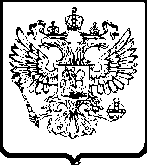 ФЕДЕРАЛЬНАЯ
АНТИМОНОПОЛЬНАЯ СЛУЖБАУПРАВЛЕНИЕФедеральной антимонопольной службыпо Вологодской области160035, г. Вологда, ул. Пушкинская, 25, телефакс: (817-2) 72-46-64	e-mail: to35@fas.gov.ru          http://vologda.fas.gov.ruРешение № 5-3/46-12по результатам внеплановой проверки01 ноября 2012г.                                                                                                          г. ВологдаНа основании приказа от 01 ноября 2012 г. № 301 о проведении внеплановой проверки инспекцией Управления ФАС по Вологодской области в составе:Васянович Ю.Р. – специалист 1 разряда отдела контроля государственных закупок;члены инспекции:Коган Д.Б. - государственный инспектор отдела контроля  государственных закупок;Мерзлякова Н.В. – старший государственный инспектор отдела контроля государственных закупок;проведена внеплановая проверка по проверке подписания контракта со вторым участником размещения заказа через электронную торговую площадку Заказчиком (ГУ – Отделение Пенсионного фонда Российской Федерации по Вологодской области, 160000, г. Вологда, ул. Зосимовская, д. 18).В результате внеплановой проверки инспекцией исследованы следующие сведения:Информация об открытом аукционе в электронной форме, находящаяся на официальном сайте http://zakupki.gov.ru и на сайте электронной торговой площадки  ZAKAZRF http://etp.zakazrf.ru/.Инспекцией установлено:	Заказчик проводил открытый аукцион в электронной форме на выполнение работ по строительству административного здания на пересечении улиц К. Маркса и Дзержинского в г. Белозерске Вологодской области (№ 0230100000211000009). Аукцион в электронной форме проводился на электронной торговой площадке по следующему адресу: http://etp.zakazrf.ru/.По результатам проведения торгов Заказчик заключил контракт с первым участником размещения заказа. По истечении времени контракт расторгнут. На основании ч. 8.1 ст. 9 Федерального закона от 21.07.2005г. № 94-ФЗ «О размещении заказов на поставки товаров, выполнение работ, оказание услуг для государственных и муниципальных нужд» (далее - Закон о размещении заказов) в случае расторжения контракта в связи с неисполнением или ненадлежащим исполнением поставщиком (исполнителем, подрядчиком) своих обязательств по такому контракту заказчик вправе заключить контракт с участником размещения заказа, с которым в соответствии с настоящим Федеральным законом заключается контракт при уклонении победителя торгов или победителя в проведении запроса котировок от заключения контракта, с согласия такого участника размещения заказа. Контракт заключается с указанным участником размещения заказа на условиях, предусмотренных соответственно частью 3 статьи 29, частью 3 статьи 38, частью 10 статьи 41.12 и частью 8 статьи 47 настоящего Федерального закона, с учетом особенностей, предусмотренных настоящей частью. Если до расторжения контракта поставщиком (исполнителем, подрядчиком) частично исполнены обязательства по такому контракту, при заключении нового контракта количество поставляемого товара, объем выполняемых работ, оказываемых услуг должны быть уменьшены с учетом количества поставленного товара, объема выполненных работ, оказанных услуг по контракту, ранее заключенному с победителем конкурса, аукциона или победителем в проведении запроса котировок. При этом цена контракта должна быть уменьшена пропорционально количеству поставленного товара, объему выполненных работ, оказанных услуг.Заказчик вправе заключить контракт со вторым участником размещения заказа, при этом должен соблюдать нормы ст. 41.12 Закона о размещении заказов.Ввиду того, что Заказчик совершал действия направленные на заключение контракта со вторым участником размещения заказа, руководствуясь нормами Закона о размещении заказа, и процедура подписания контракта через электронную торговую площадку не свершилась из-за технического сбоя, инспекция решила выдать предписание.Лица, в отношении которых проведена проверка, в течение десяти рабочих дней со дня получения решения вправе представить в Контролирующий орган (руководителю инспекции) письменные возражения по фактам, изложенным в акте проверки, которые приобщаются к материалам проверки.Руководитель инспекции                                                                                Васянович Ю.Р.Участники инспекции:                                                                                    Мерзлякова Н.В. Коган Д.Б.ПРЕДПИСАНИЕ № 5-3/46-1201 ноября  2012 г.                                                                              г. Вологда На основании приказа от 01 ноября 2012 г. № 301 инспекцией Вологодского Управления ФАС России в составе:Васянович Ю.Р. – специалист 1 разряда отдела контроля государственных закупок;члены инспекции:Коган Д.Б. - государственный инспектор отдела контроля  государственных закупок;Мерзлякова Н.В. – старший государственный инспектор отдела контроля государственных закупок;на основании решения 5-3/46-12 от 01 ноября 2012 г., принятого по результатам внеплановой проверки по проверке подписания контракта со вторым участником размещения заказа через электронную торговую площадку Заказчиком (ГУ – Отделение Пенсионного фонда Российской Федерации по Вологодской области, 160000, г. Вологда, ул. Зосимовская, д. 18) при проведении открытого аукциона в электронной форме на выполнение работ по строительству административного здания на пересечении улиц К. Маркса и Дзержинского в г. Белозерске Вологодской области (№ 0230100000211000009) предписывает:Заказчику заключить контракт со вторым участником размещения заказа.Оператору электронной торговой площадки ZAKAZRF обеспечить работу Заказчика и второго участника размещения заказа надлежащим образом, создать условия для подписания контракта.В срок до 30 ноября 2012 г. Заказчику представить в УФАС по Вологодской области письменное доказательство исполнения настоящего предписания.Предписание может быть обжаловано в Арбитражный суд Вологодской области в течение трех месяцев со дня его вынесения.За невыполнение в установленный срок законного предписания, требования органа исполнительной власти, уполномоченного на осуществление контроля в сфере размещения заказов на поставки товаров, выполнение работ, оказание услуг для государственных или муниципальных нужд, его территориального органа предусмотрена административная обветственность в виде наложения  административного штрафа на должностных лиц в размере пятидесяти тысяч рублей; на юридических лиц - в размере пятисот тысяч рублей (часть 7 статьи 19.5 КоАП РФ).01.11.2012 г. № 4380Заказчик:ГУ – Отделение Пенсионного фонда Российской Федерации по Вологодской области160000, г. Вологда, ул. Зосимовская, д. 18Тел. 8 (8172) 72-42-46Факс 8 (8172) 72-14-10Электронная почта: 0101@045.PFR.RUОператор электронной торговой площадки ZAKAZRF: ГУП «Агентство по государственному заказу, инвестиционной деятельности и межрегиональным связям Республики Татарстан»420021, Республика Татарстан, г. Казань,ул. Московская, д. 55Факс 8 (843) 292-95-87Электронная почта: info@mail.zakazrf.ruРуководитель инспекции                                                    Ю.Р. Васянович Участники инспекции                                                               Н.В. Мерзлякова  Д.Б. Коган